Неделя № 36, с 25.05-29.05.2020г. Тема: Скоро лето.Дата: понедельник 25.05.2020г.Цель: Дать детям представления о сезонных изменениях в природе; о том, какие растения растут в природе, в нашем крае. Показать всю красоту и разнообразие этого царства.   Утренняя гимнастика.http://dou8.edu-nv.ru/svedeniya-ob-obrazovatelnoj-organizatsii/938-dokumenty/6328-stranichka-instruktora-po-sportuОД. Аппликация.  Тема: «Волшебный сад».Цель: Учить детей создавать коллективную композицию, самостоятельно определяя содержание изображения (волшебные деревья, цветы). Учить резать ножницами по прямой; закруглять углы квадрата, прямоугольника. Развивать образное восприятие, воображение.https://www.youtube.com/watch?time_continue=14&v=8BOjUQJkrNY&feature=emb_logoОД. Физическое развитие.http://dou8.edu-nv.ru/svedeniya-ob-obrazovatelnoj-organizatsii/938-dokumenty/6328-stranichka-instruktora-po-sportu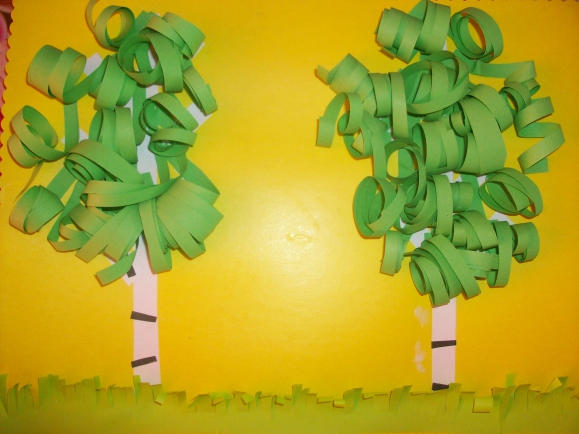 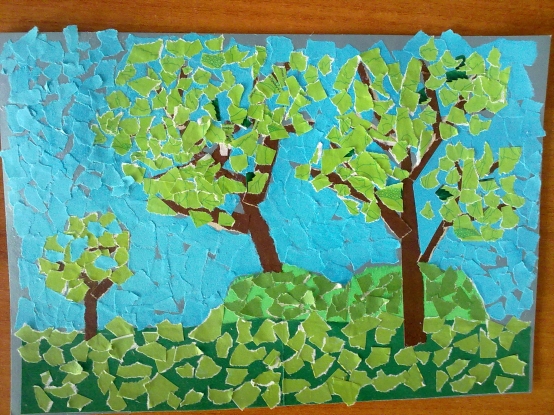 